Pecha Kucha Planner Expressions that can help:Introduction:I/We are going to talk about …I/We chose this topic because …It is important to mention that …It is necessary to highlight that …Finishing ideas:I/We cannot forget to mention that…In conclusion, ...Finally, I/we must say that ...
Esta obra está bajo una Licencia Creative Commons Atribución-CompartirIgual 4.0 Internacional.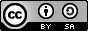 TopicImageScriptSLIDE 1SLIDE 2SLIDE 3SLIDE 4SLIDE 5SLIDE 6SLIDE 7SLIDE 8SLIDE 9SLIDE 10SLIDE 11SLIDE 12SLIDE 13SLIDE 14SLIDE 15SLIDE 16SLIDE 17SLIDE 18SLIDE 19SLIDE 20